               Aurora’s Degree & PG College    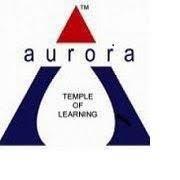 (Accredited by NAAC with 'B++' grade)Chikkadpally, Hyderabad- 500020                                  DEPARTMENT OF MICROBIOLOGY WORLD ANTIMICROBIAL AWARENESS WEEK PROGRAM SCHEDULEDate of the event:  18th – 24th November 2022Time of the event: 12:00 pm to 01.00 pmEvent type: College EventVenue: Aurora’s Degree & PG CollegeFACULTY COORDINATOROBJECTIVE: The event is arranged on the occasion of World Antimicrobial Awareness Week (WAAW) is celebrated annually to improve awareness and understanding of AMR and to raise awareness of the risks posed by overuse and misuse of antimicrobials, including antibiotics, and to encourage their more responsible use.BRIEF ABOUT THE EVENT:The event was scheduled for a week from 18th  to 24th of November  2022 with the intent of elaborating the raising awareness, increasing monitoring and research, reducing infections, making the best use of antimicrobial medications and committing to “sustainable investment. “The main objective of the program to increase awareness of the growing problem of resistance to antibiotics and other antimicrobial medicines. The objective of the week is to raise awareness of global antimicrobial resistance, encouraging best practices among the general public, schools and colleges to avoid further emergence and spread of drug-resistant infections. The event scheduled for entire week started at 12:00pm and lasted for an hour.OUT COMES:The event will disclose the following facetsTo enable the students to reflect on their understanding of Antibiotics and its proper usageTo clarify the differences between Resistant forms and sensitive forms of organismsTo increase the understanding of the concept if antibiotics and antifungals lose their effectiveness, then we lose the ability to treat infections.  Students able to know how to decrease the spread of infectious diseases or healthcare-associated infections (HAIs) across healthcare facilities.Better understanding on how to reduce the incidence of infection through effective sanitation, hygiene and infection prevention measuresList of Events for World Antimicrobial Awareness Week  18th to 24th November- 2022Day1:18/11/22EVENT:Awareness campaign to public, schools and colleges :Awareness campaign completed successfully by  PG students guided by  faculty Manjusha. Visited Dr Ambedkar college ,New Era Junior and  St Judes school distributed pamplets to public and spoke on Antibiotic Awareness.These are the few words quoted by students.Antibiotics are medicine used to treat infections caused by bacteria.Antibiotic Resistance refers to resistance developed by bacteria against antibiotics or the ability of bacteria to mutate or change so as to resist the effects of antibiotics.    LIST OF STUDENT PARTICIPENTS PG MICROBIOLOGY SEM3 STUDENTS PARTICIPATED IN AWARENESS CAMPAIGN :PHOTOGRAPHS: 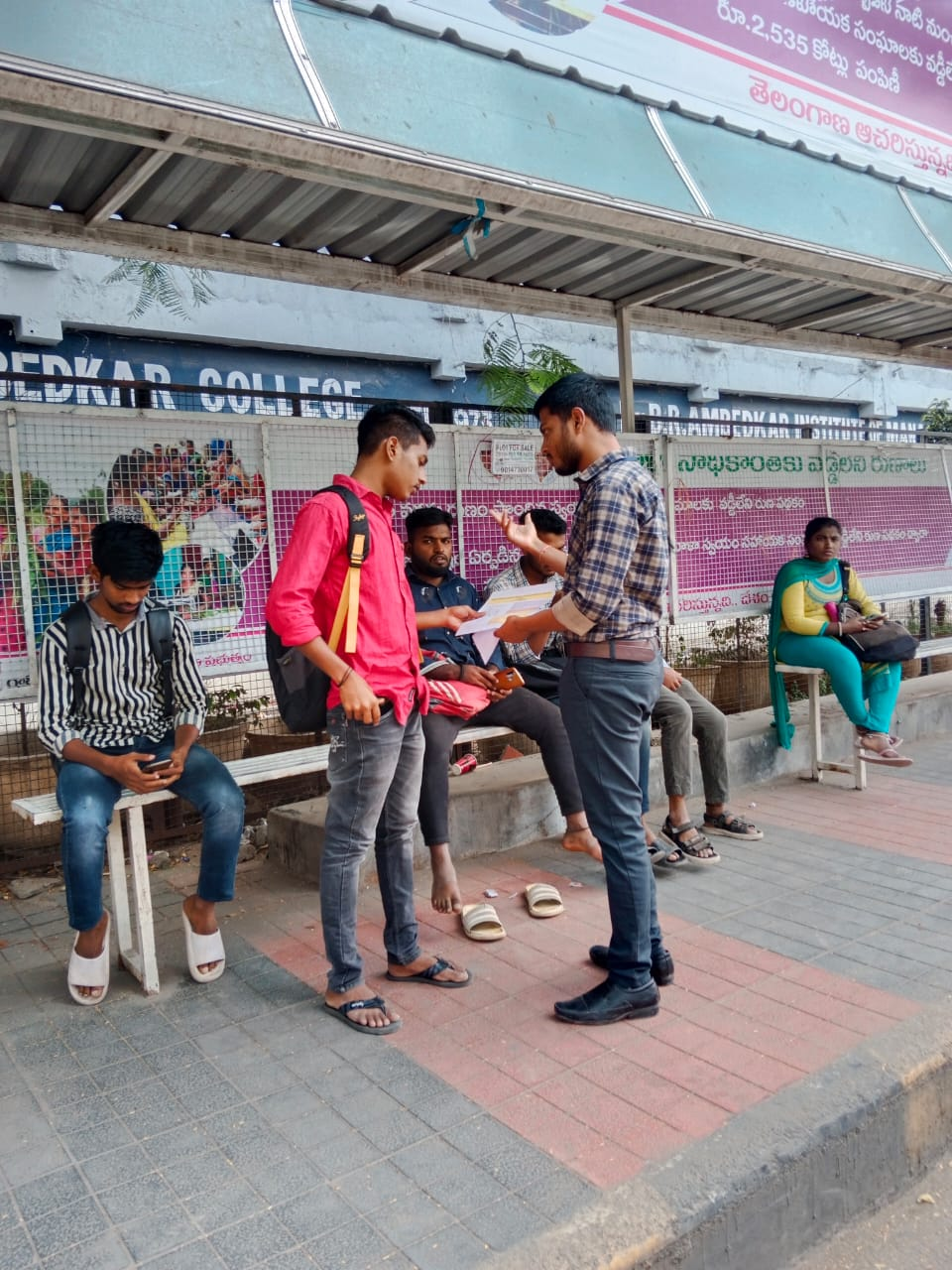 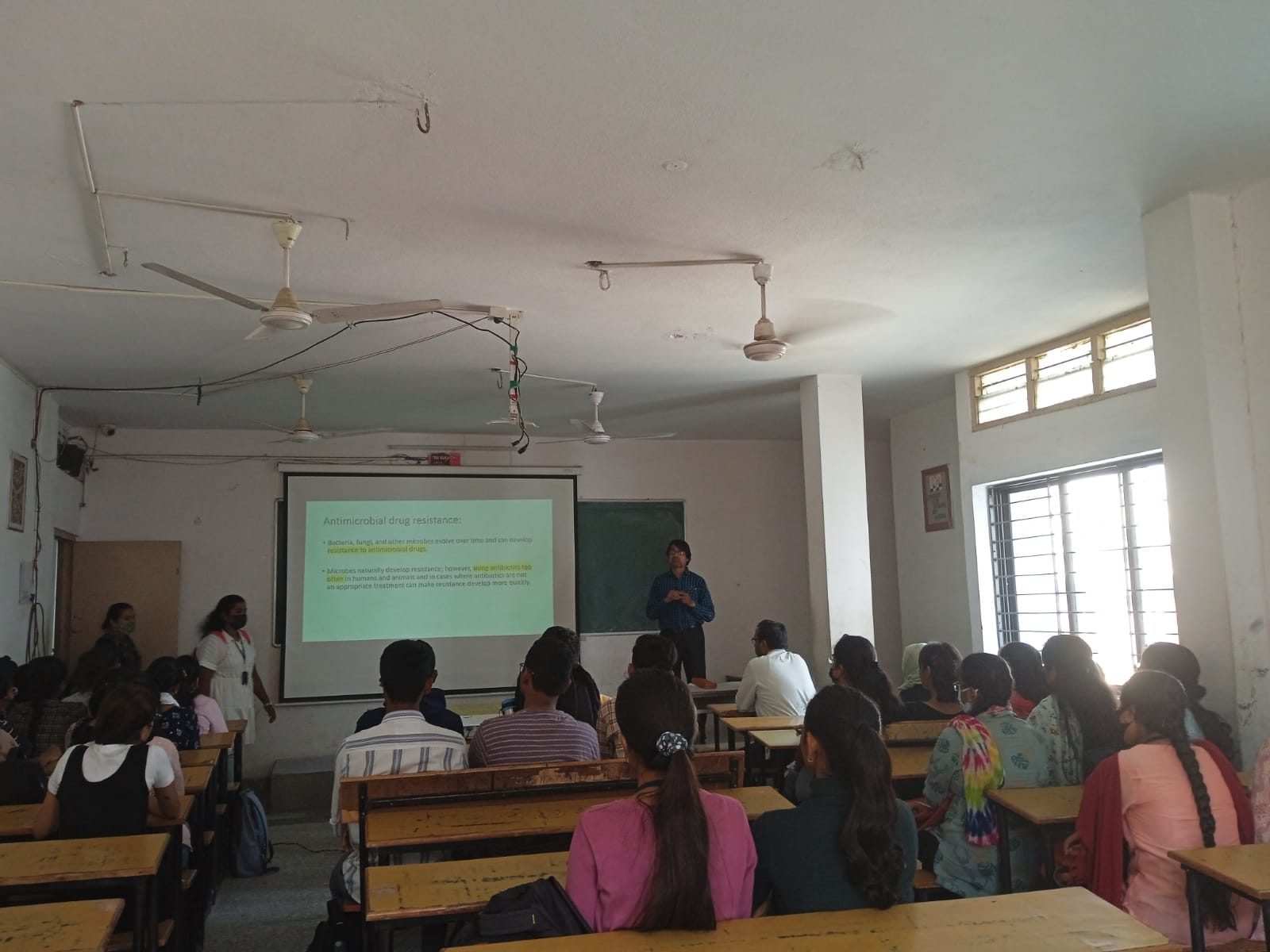 DAY 2:19-11-2022EVENT:Guest lecture on Emergence of  Drug Resistance Strains in BacteriaLecture on Emergence of Drug Resistance Strains in Bacteria given by Faculty R.Vasudevan  Sir and Dr.Lakshmi Narayan Sir from Department of Microbiology,ADC.The lecture Started at 12 pm and concluded by 1:00pm.Students from UG Semester 1 Sections( BtBiC, MiGC and MiBiC ) and PG Microbiology students also a part of the lecture. The Following are the key points quoted Key Facts about Antibiotics:Antibiotics are usually taken by mouth, but can sometimes be given into a vein (intravenous), into a muscle (intramuscular) or applied to the skin (topical).Different types of antibiotics treat different kinds of infection.Antibiotics are commonly prescribed for respiratory infections, but most of these are caused by viruses not bacteria.Colds and most coughs are caused by viruses not bacteria, so antibiotics will not help.If you take antibiotics when you don’t need them, they may lose their ability to kill bacteria.Use of antibiotics wisely-The only solutionBefore taking any antibiotic ask your physician if it is required and beneficialAlways take antibiotics as prescribed by the physicianTake antibiotics to treat only bacterial infectionsDo not take antibiotics in viral infections such as cold, cough, or fluDo not repeat the same antibiotic for the next time you get sickDo not stop antibiotic before complete prescribed course of treatmentDo not skip dosesLIST OF STUDENT PARTICIPENTS PG MICROBIOLOGY SEM3 STUDENTS PARTICIPATED IN GUEST LECTURE :PHOTOGRAPHS: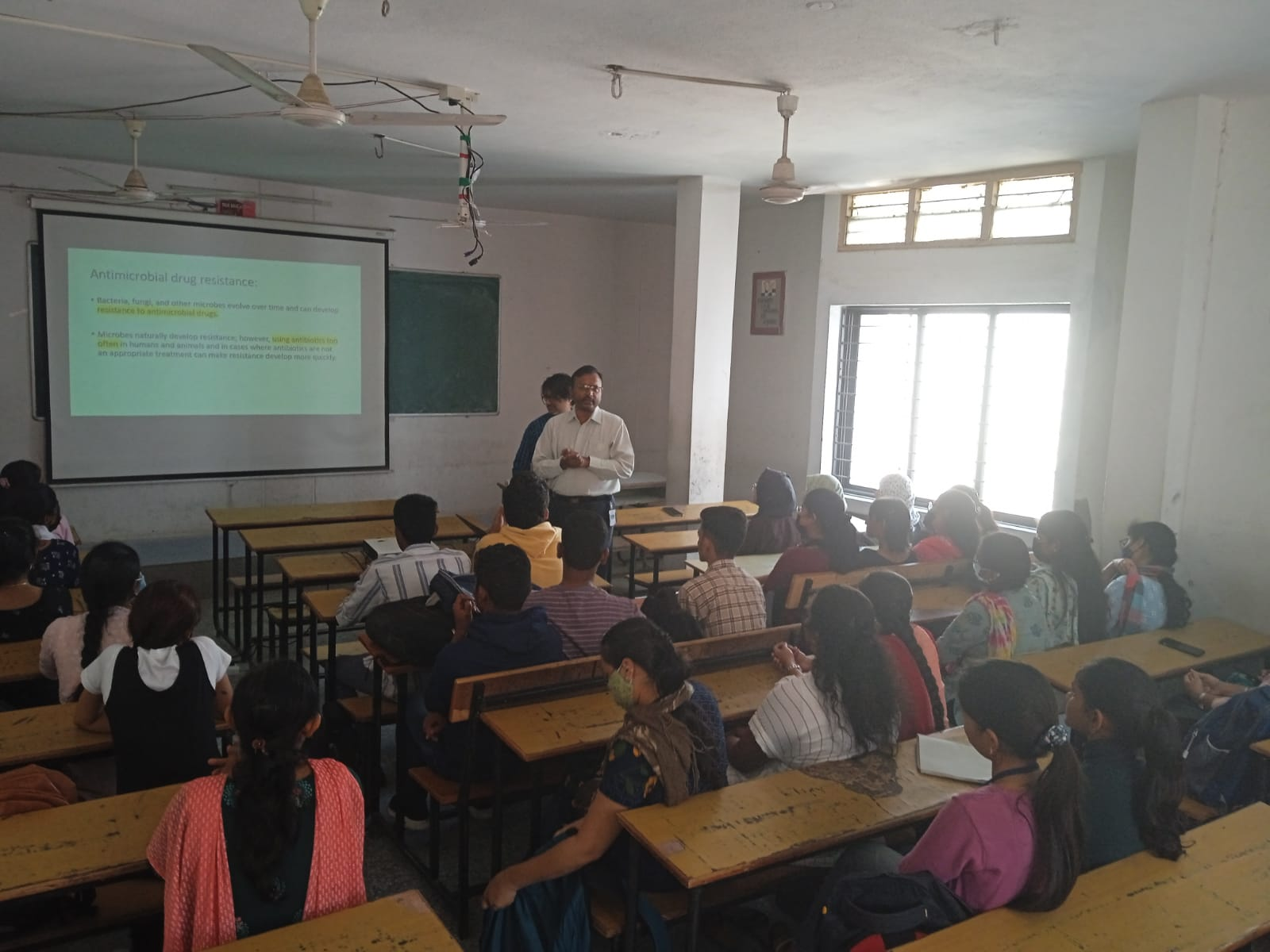 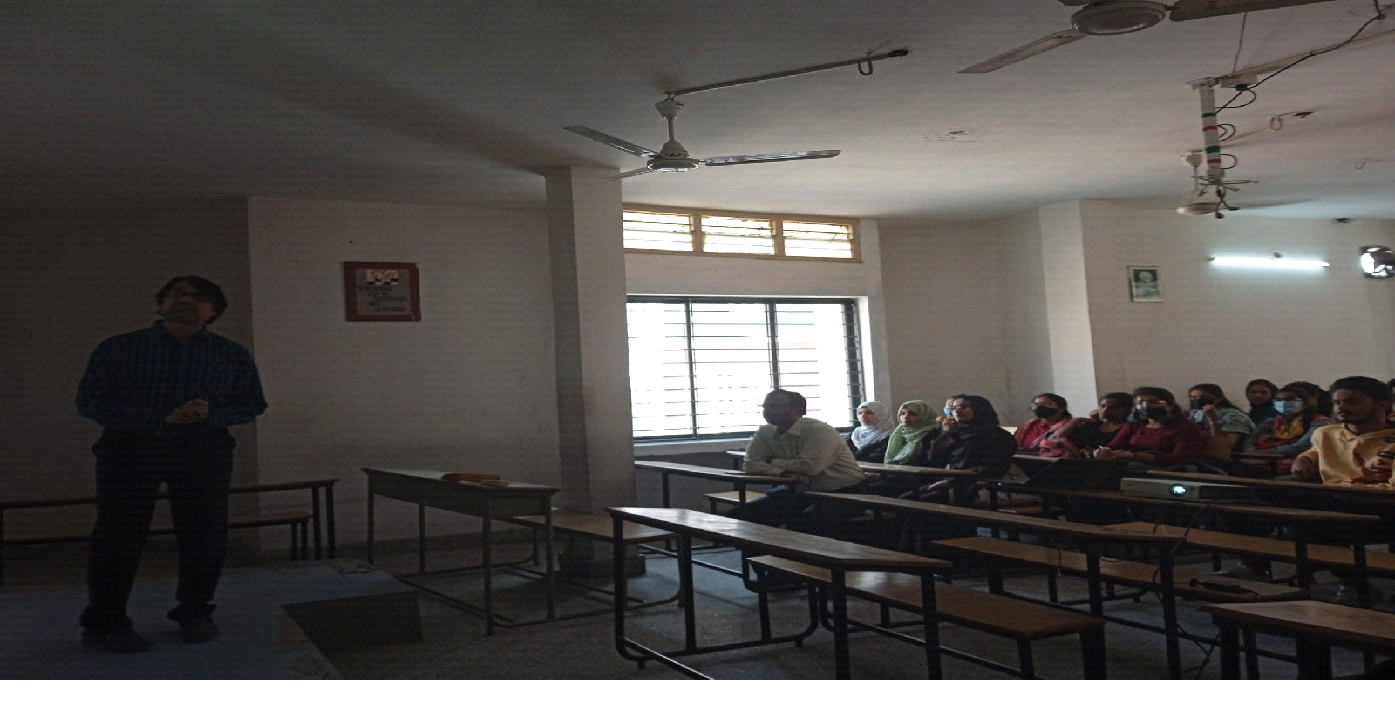 DAY 3: 21-11-2022EVENT:Models Display on Antibiotics and Bacterial Resistance  Students from PG MICROBIOLOGY SME 3  and UG SEM1 SECTION MiGC/MiBiC participated in the Models Display on Antibiotics and Bacterial Resistance. The main objective to conduct this program to make the students more understand about antibiotic resistance by visual aids in the form of charts, thermocol models etcLIST OF STUDENT PARTICIPENTS PG 2ND YEAR MICROBIOLOGY SEM3 STUDENTS AND UG FIRST YEAR SEM 1 PARTICIPATED IN  MODELS DISPLAY ON ANTIBIOTICS AND BACTERIAL RESISTANCE  :PHOTOGRAPHS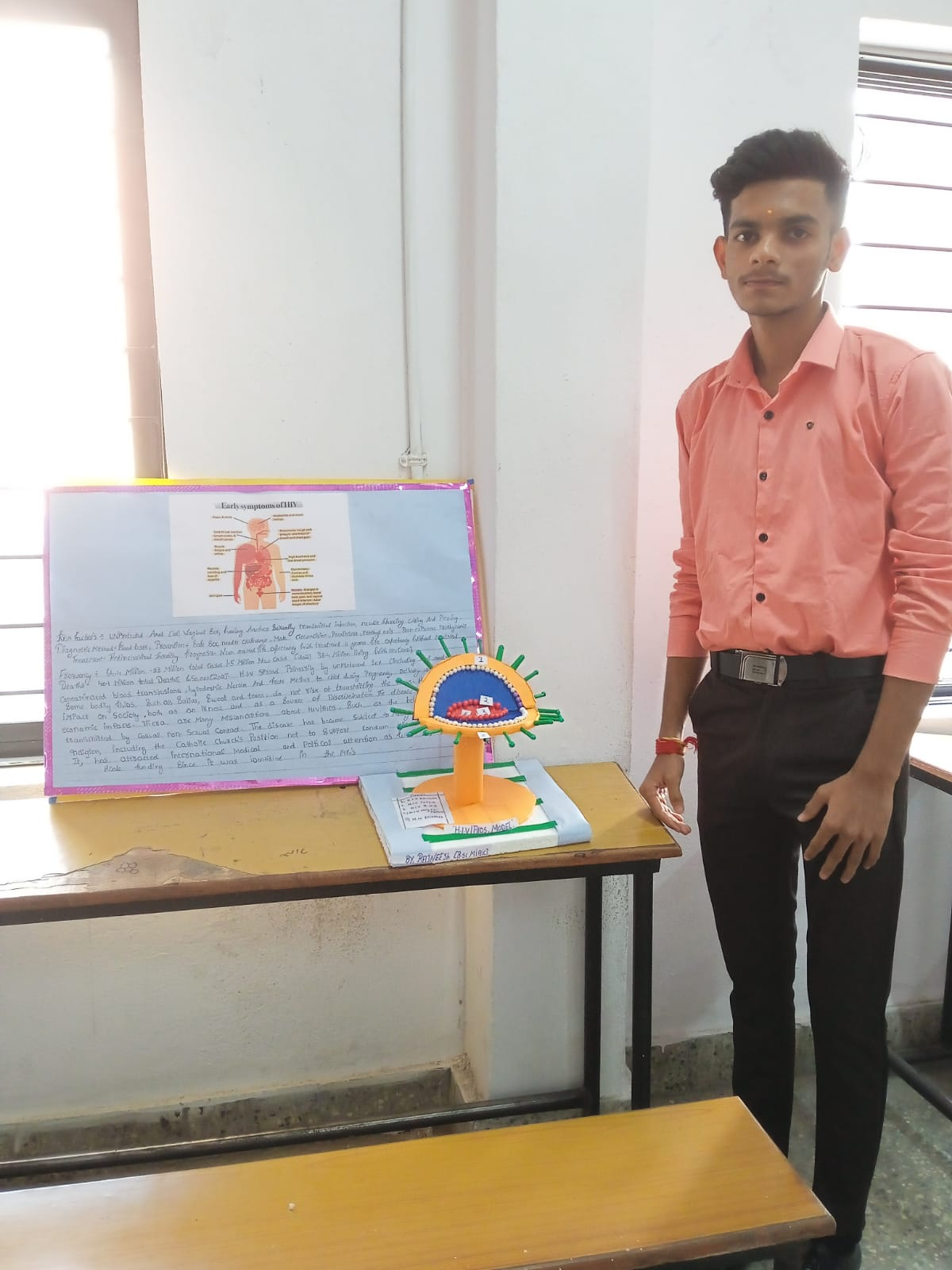 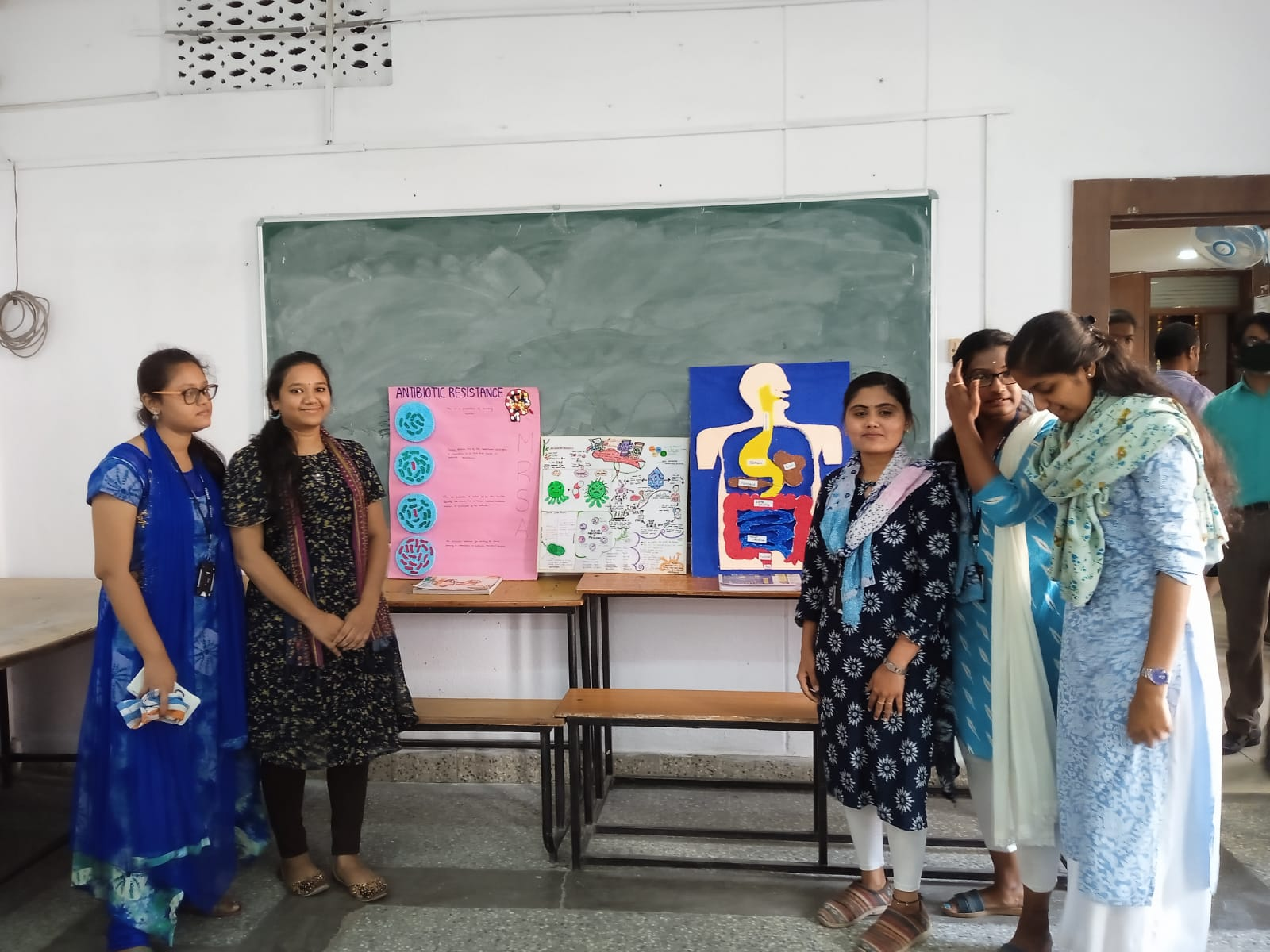 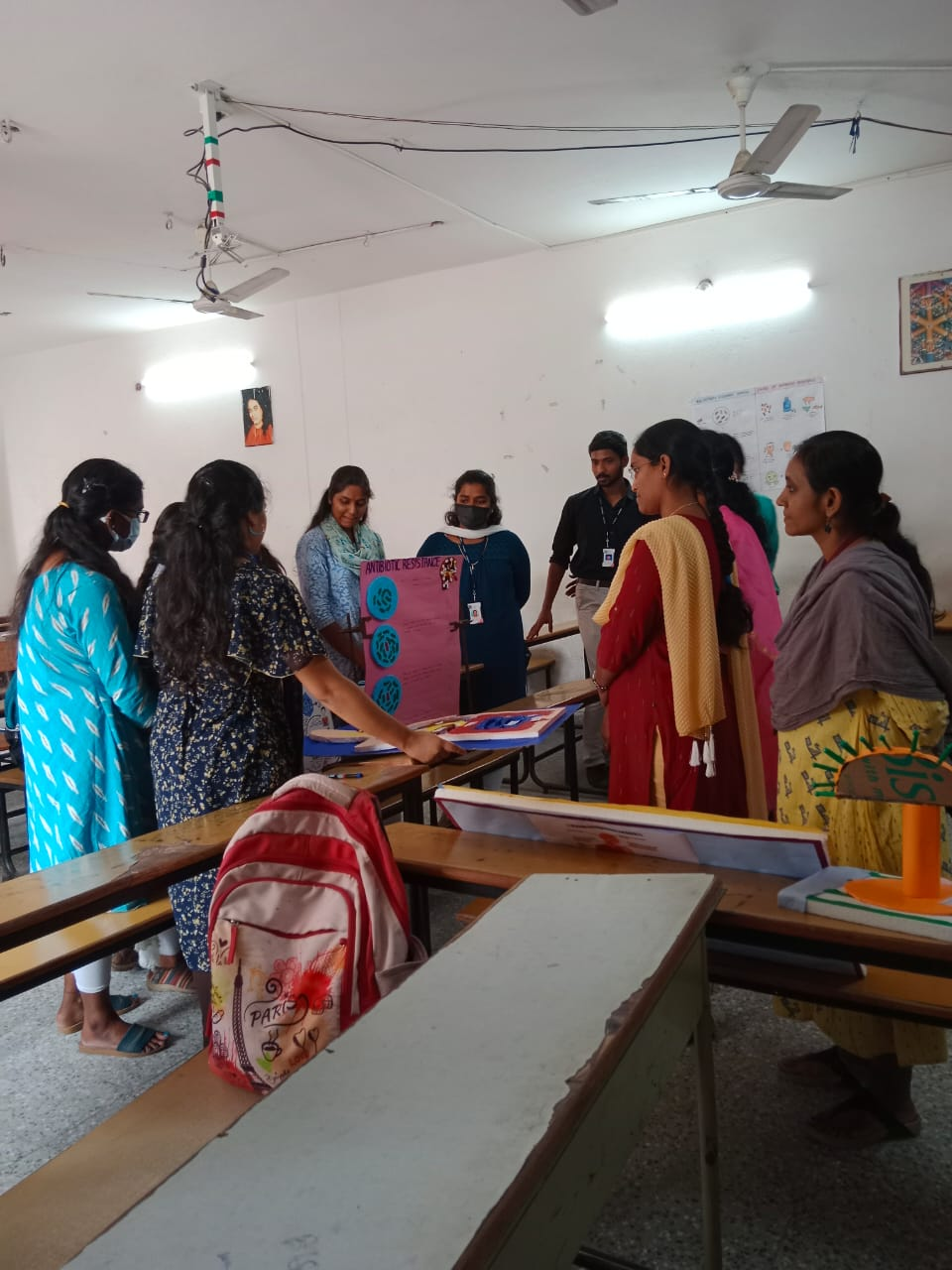 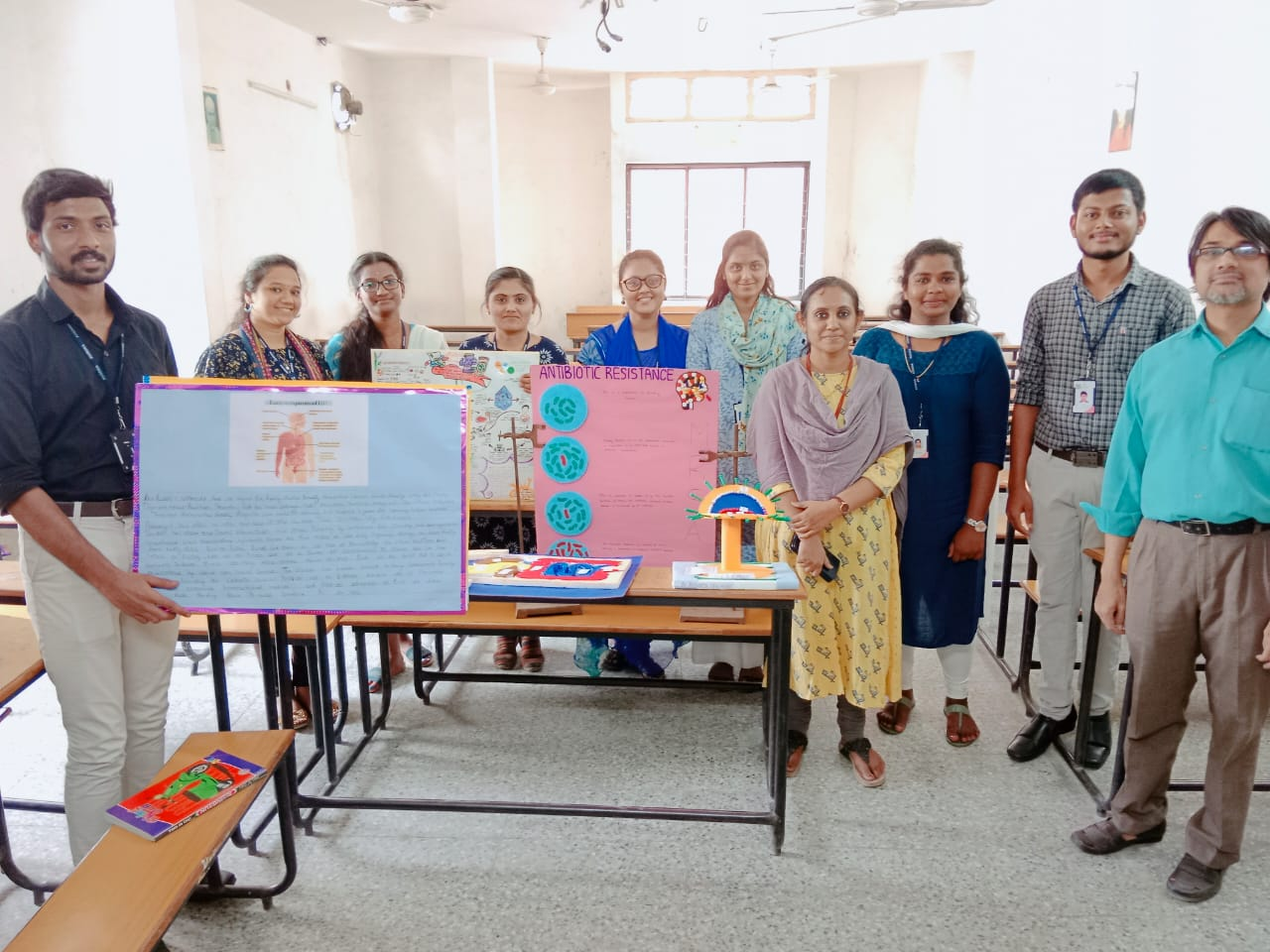 DAY 4: 23-11-2022EVENT:Antibiotic Quiz and PPT Presentation (Theme: Drug Resistance in Bacteria)Students from PG MICROBIOLOGY SEM 3 and UG SEM1 SECTION(MiGC/MiBiC) participated in Antibiotic Quiz and PPT Presentation. The main content is to test the knowledge of students and their understanding ability in terms of the topic concerned. Many students enthusiastically participated in the quiz and ppt presentations.LIST OF STUDENT PARTICIPENTS PG MICROBIOLOGY SEM3 STUDENTS  and UG SEM1(MiGC/MiBiC) ANTIBIOTIC QUIZ AND PPT PRESENTATION  :PHOTOGRAPHS: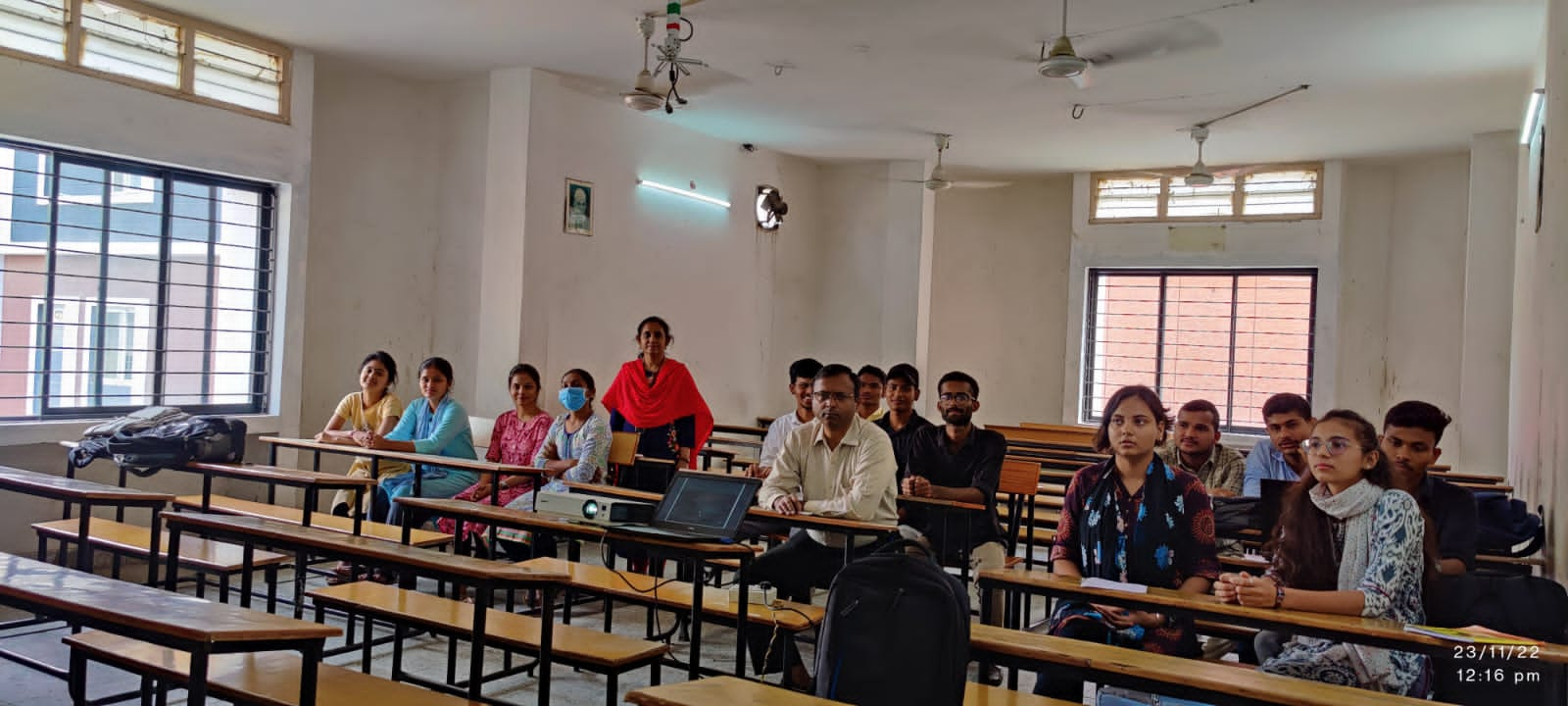 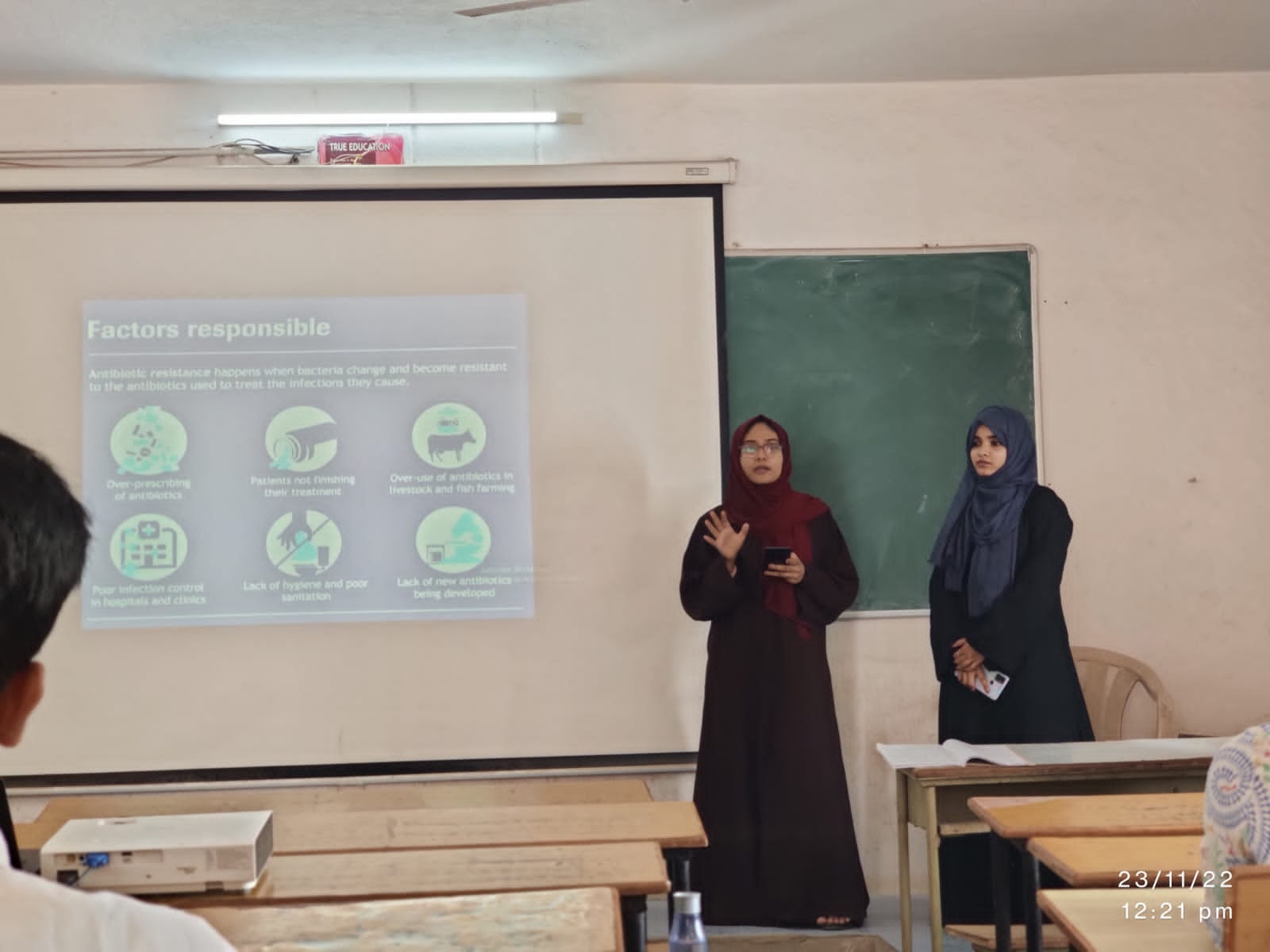 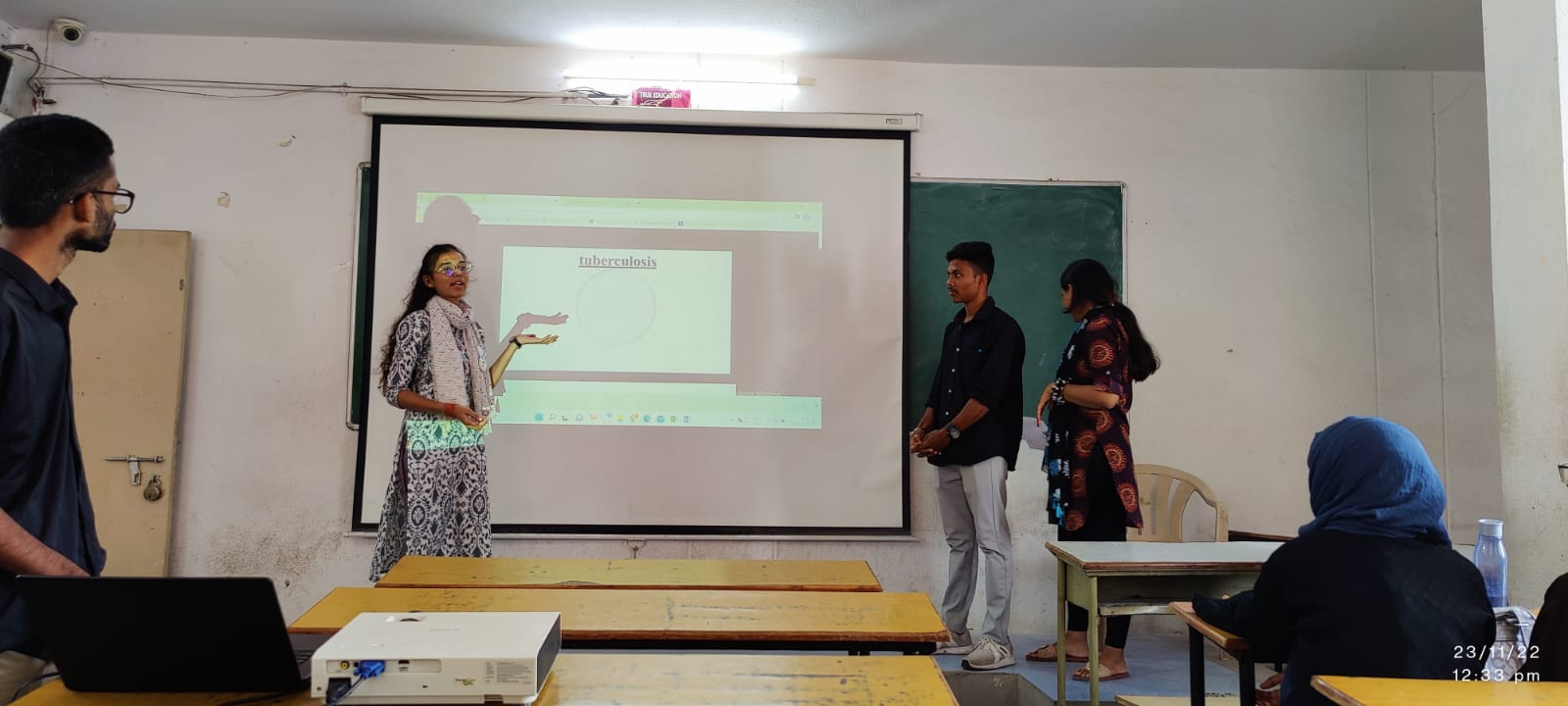 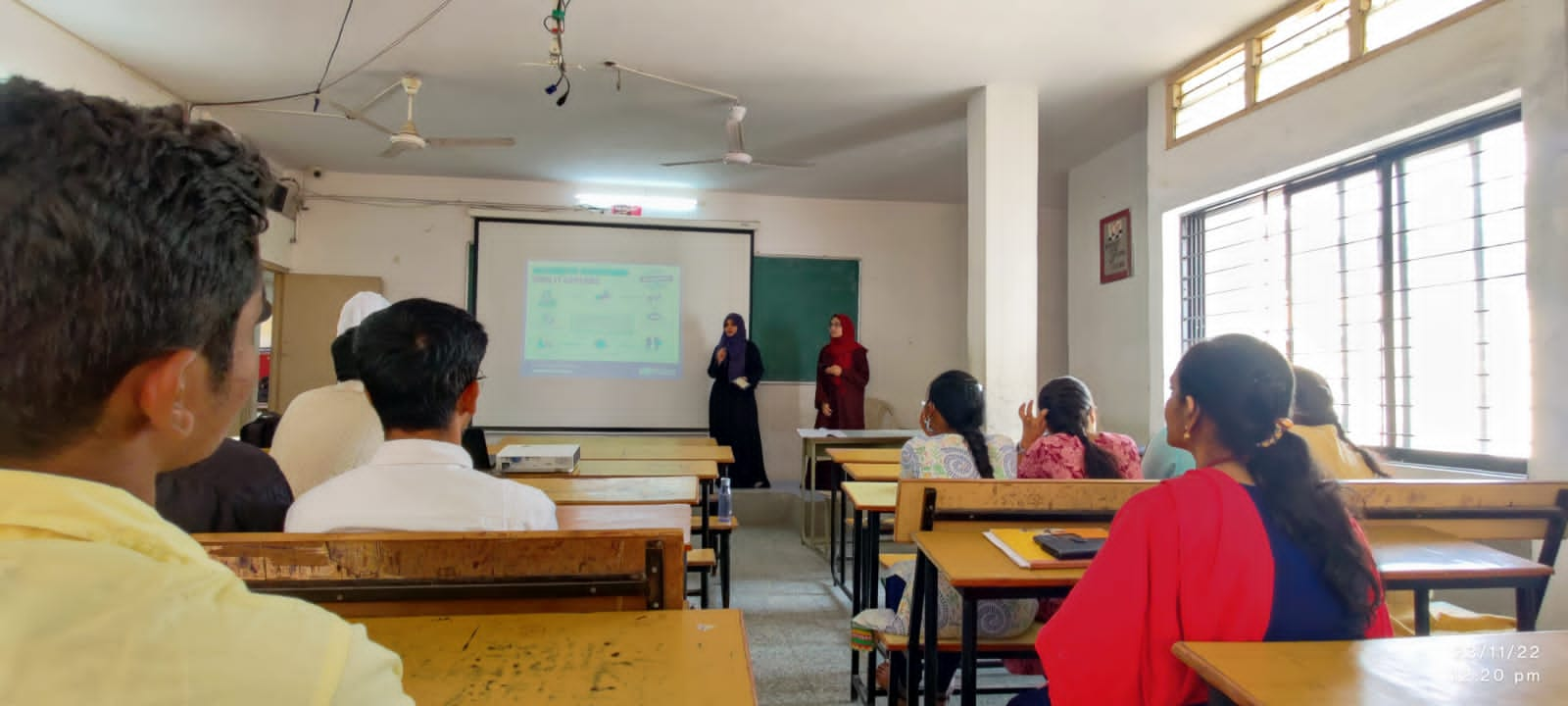 DAY 5: 24-11-2022EVENT:Rangoli on Era of AntibioticsStudents from PG MICROBIOLOGY SEM 3, PG BIOCHEMISTRY SEM3 and  UG SEM1 SECTION(MiGC/MiBiC) participated in  Rangoli event on Era of Antibiotics.The event started at 12pm and ended by 3:30pm.Head of the Deapartment of Microbiology Mrs:Padma, Head of the Deapartment of Biochemistry Mrs:Sunitha,Faculty from second languages Dr.Suryakanthi,Dr. Leelamani from Department of Biotechnology,Mrs Romana from Genetics,Chemistry Faculty Dr.Viritha and Dr.latha etc visited the event.Students very well explained relavent point related antibiotic rangoli.Many questions asked by faculty students very enthusiastically clarified the question with relavent explanation.The event went on well.Hence we concluded the last day of  event on 24th November 2022at 3:30pm.LIST OF STUDENT PARTICIPENTS PG MICROBIOLOGY/BIOCHEMISTRY SEM3 STUDENTS and UG SEM1(MiGC/MiBiC)    :PHOTOGRAPHS: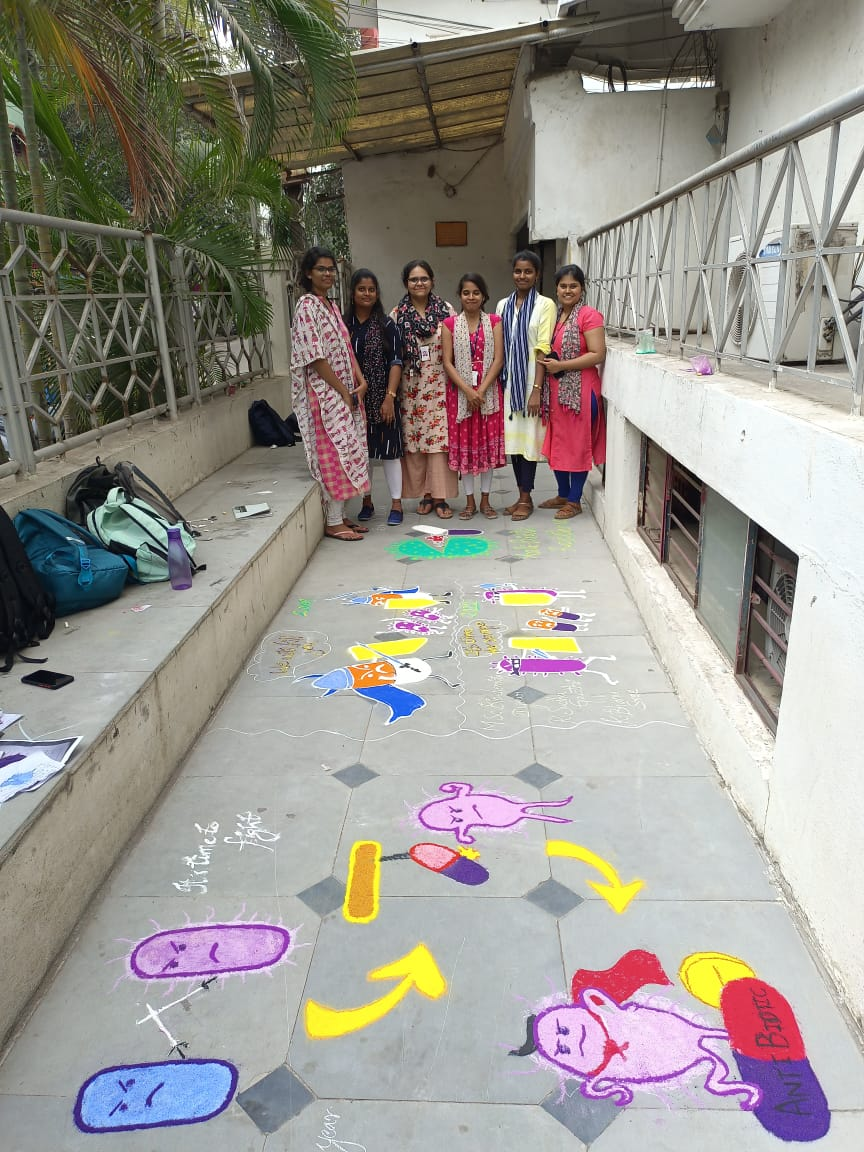 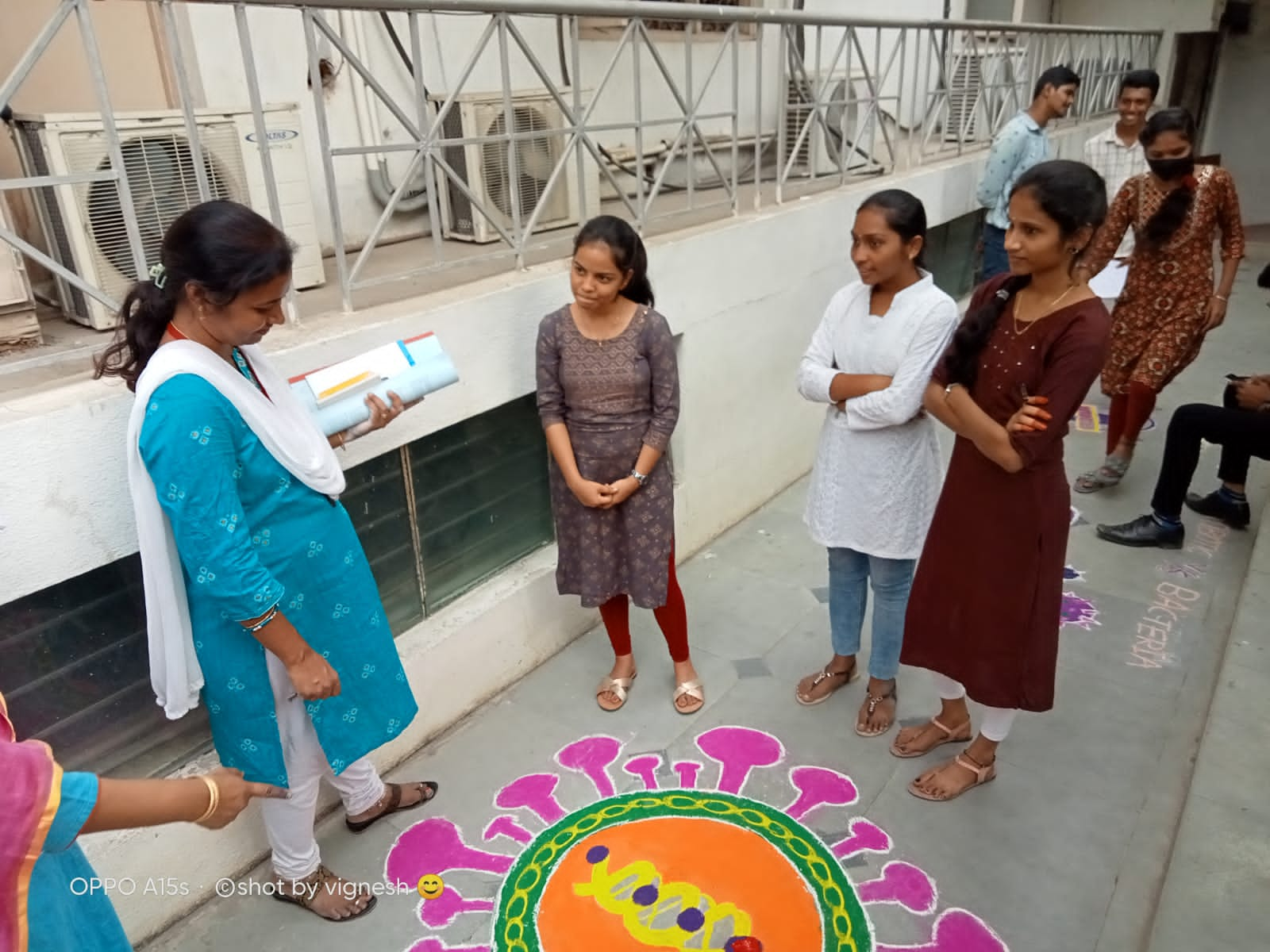 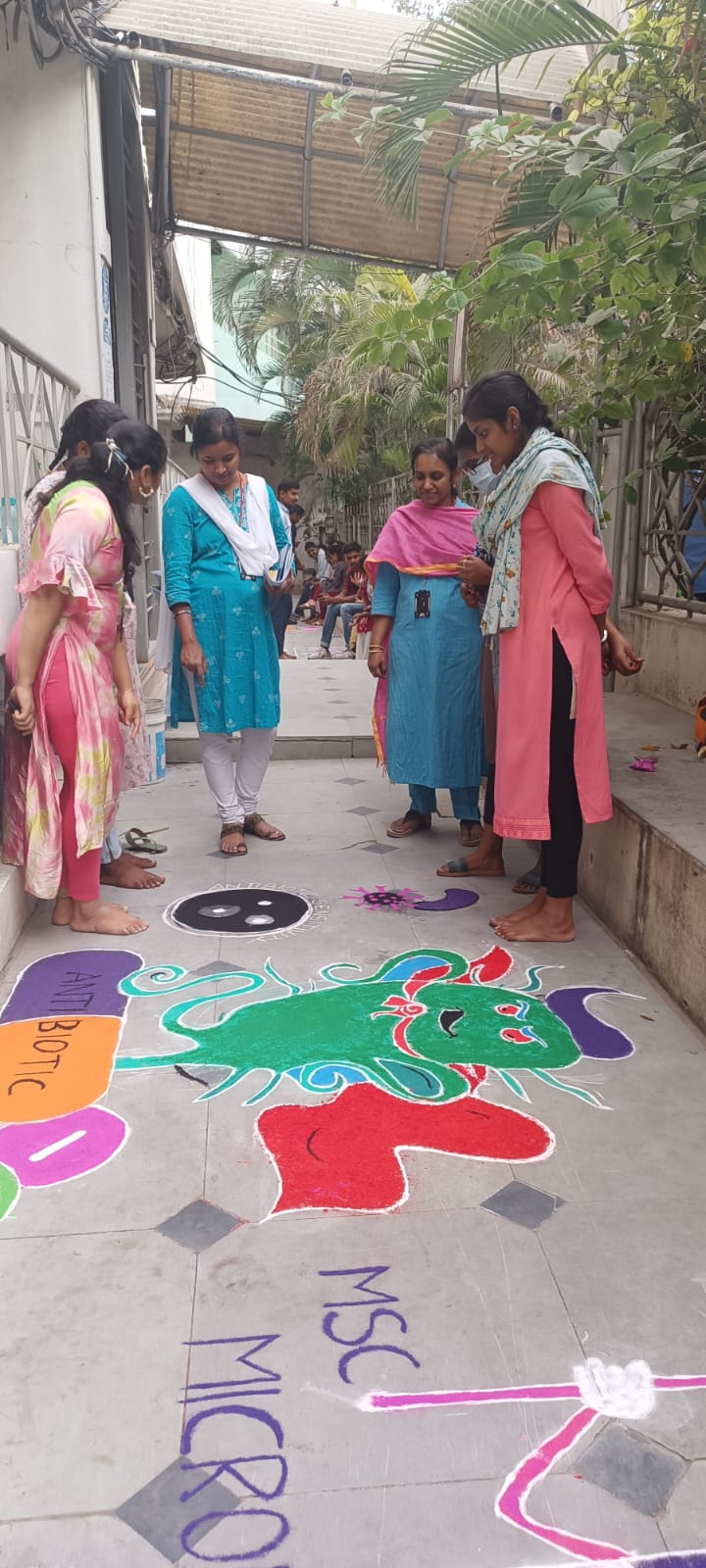 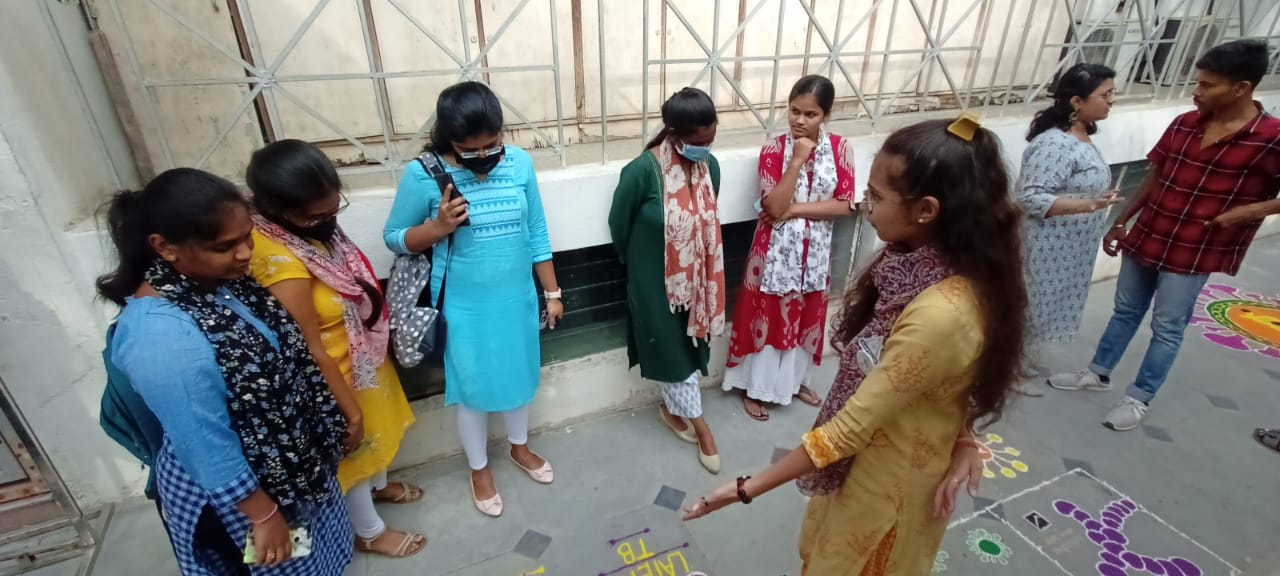 NAME OF THE EVENTDepartmental Event EVENT TITLE College EventTYPE OF EVENT World Antimicrobial Awareness Week (WAAW)CelebrationsFACULTY INCHARGEMrs. K.Mary Manjusha DEPARTMENTMicrobiologyDATE 18TH – 24TH November 2022VENUEMain Block,Room No:306TARGET AUDIENCEPG and UG Students and Faculty S.NoName of the facultyDepartment 1K. Mary ManjushaMicrobiology S.NoName of the FacultyDeptCollege1Mrs.Padma Madham  MicrobiologyAurora’s Degree and PG College2Mr.Vasudevan Ranganathan MicrobiologyAurora’s  Degree and PG College3Mr.Dr.Lakshminarayana    MicrobiologyAurora’s  Degree and PG CollegeDay Date Event 118-11-2022Awareness campaign  to public, schools and colleges219-11-2022Guest lecture on Emergence of  Drug Resistance Strains in Bacteria321-11-2022Models Display on Antibiotics and Bacterial Resistance  423-11-2022Antibiotic QuizPPT Presentation (Theme: Drug Resistance in Bacteria)524-11-2022Rangoli on Era of AntibioticsS.NONAMEROLL NOGENDER 1.Afiya Kausar1051-21-518-003F2.Syeda Amena Banu1051-21-518-004F3Gorige Ganesh1051-21-518-007M4Rayapudi Mary Evanjali1051-21-518-009F5Nashita Fatima1051-21-518-013F6Thonta Pauly Christina1051-21-518-014F7Yatham Shanmukhi Sphoorthi1051-21-518-025F8Dandugundu Vivekananda1051-21-518-026M9Pandella Sai Sumanth Reddy1051-21-518-027M10Leburi Vedasai1051-21-518-028M11Pereji Jemimah Blessy1051-21-518-032F12Pallav Dash1051-21-518-033MS.NONAMEROLL NOGENDERSTREAM 1.Afiya Kausar1051-21-518-003FMICROBIOLOGY2.Syeda Amena Banu1051-21-518-004FMICROBIOLOGY3Gorige Ganesh1051-21-518-007MMICROBIOLOGY4Rayapudi Mary Evanjali1051-21-518-009FMICROBIOLOGY5Nashita Fatima1051-21-518-013FMICROBIOLOGY6Thonta Pauly Christina1051-21-518-014FMICROBIOLOGY7Yatham Shanmukhi Sphoorthi1051-21-518-025FMICROBIOLOGY8Dandugundu Vivekananda1051-21-518-026MMICROBIOLOGY9Pandella Sai Sumanth Reddy1051-21-518-027MMICROBIOLOGY10Leburi Vedasai1051-21-518-028MMICROBIOLOGY11Pereji Jemimah Blessy1051-21-518-032FMICROBIOLOGY12Pallav Dash1051-21-518-033MMICROBIOLOGYUG SEMESTER 1 STUDENTS PARTICIPANT LISTUG SEMESTER 1 STUDENTS PARTICIPANT LISTUG SEMESTER 1 STUDENTS PARTICIPANT LISTUG SEMESTER 1 STUDENTS PARTICIPANT LISTS.NONAMEROLL NOGENDERSTREAM1.Thakur Rajneesh Singh1051-22-471-003MMiBiC2Kalleda Abhinav Reddy1051-22-459-004MMiGC4Mohammed Abdul Moid1051-22-459-005MMiGC5N Mamatha1051-22-459-006FMiGC6Samar Fatima1051-22-459-007FMiGC7Anaparthy Vijaya Vaishnavi1051-22-459-008FMiGC8Ayila Suvarna Lahari1051-22-459-009FMiGC9G Likhita1051-22-459-010FMiGC10Gajji Vignesh1051-22-459-011MMiGC11Guguloth Surendra Nayak1051-22-459-012MMiGC12Harshitha Chandergi1051-22-459-013FMiGC13Jajimogga Snehitha1051-22-459-014FMiGC14Kakarla Ashritha1051-22-459-015FMiGC15Kapalavai Dharika1051-22-459-016FMiGC16M B Pranav1051-22-459-017MMiGC17Mariyappan Benny Hinn1051-22-459-018MMiGC18Nethi Laxmi Sai Prasanna1051-22-459-019FMiGC19Peta Geethika1051-22-459-020FMiGC20Pujyam N S M M Srinivas Ganesh1051-22-459-021MMiGCS.NONAMEROLL NOGENDERSTREAM 1.Afiya Kausar1051-21-518-003FMICROBIOLOGY2.Syeda Amena Banu1051-21-518-004FMICROBIOLOGY3Gorige Ganesh1051-21-518-007MMICROBIOLOGY4Rayapudi Mary Evanjali1051-21-518-009FMICROBIOLOGY5Nashita Fatima1051-21-518-013FMICROBIOLOGY6Thonta Pauly Christina1051-21-518-014FMICROBIOLOGY7Yatham Shanmukhi Sphoorthi1051-21-518-025FMICROBIOLOGY8Dandugundu Vivekananda1051-21-518-026MMICROBIOLOGY9Pandella Sai Sumanth Reddy1051-21-518-027MMICROBIOLOGY10Leburi Vedasai1051-21-518-028MMICROBIOLOGY11Pereji Jemimah Blessy1051-21-518-032FMICROBIOLOGY12Pallav Dash1051-21-518-033MMICROBIOLOGYUG SEMESTER 1 STUDENTS PARTICIPANT LISTUG SEMESTER 1 STUDENTS PARTICIPANT LISTUG SEMESTER 1 STUDENTS PARTICIPANT LISTUG SEMESTER 1 STUDENTS PARTICIPANT LISTS.NONAMEROLL NOGENDERSTREAM1.Thakur Rajneesh Singh1051-22-471-003MMiBiCS.NONAMEROLL NOGENDERSTREAM 1.Afiya Kausar1051-21-518-003FMICROBIOLOGY2.Syeda Amena Banu1051-21-518-004FMICROBIOLOGY3Gorige Ganesh1051-21-518-007MMICROBIOLOGY4Rayapudi Mary Evanjali1051-21-518-009FMICROBIOLOGY5Nashita Fatima1051-21-518-013FMICROBIOLOGY6Thonta Pauly Christina1051-21-518-014FMICROBIOLOGY7Yatham Shanmukhi Sphoorthi1051-21-518-025FMICROBIOLOGY8Dandugundu Vivekananda1051-21-518-026MMICROBIOLOGY9Pandella Sai Sumanth Reddy1051-21-518-027MMICROBIOLOGY10Leburi Vedasai1051-21-518-028MMICROBIOLOGY11Pereji Jemimah Blessy1051-21-518-032FMICROBIOLOGY12Pallav Dash1051-21-518-033MMICROBIOLOGYUG SEMESTER 1 STUDENTS PARTICIPANT LISTUG SEMESTER 1 STUDENTS PARTICIPANT LISTUG SEMESTER 1 STUDENTS PARTICIPANT LISTUG SEMESTER 1 STUDENTS PARTICIPANT LISTS.NONAMEROLL NOGENDERSTREAM1.Thakur Rajneesh Singh1051-22-471-003MMiBiC2Kalleda Abhinav Reddy1051-22-459-004MMiGC3Mohammed Abdul Moid1051-22-459-005MMiGC4N Mamatha1051-22-459-006FMiGC5Samar Fatima1051-22-459-007FMiGC6Anaparthy Vijaya Vaishnavi1051-22-459-008FMiGC7Ayila Suvarna Lahari1051-22-459-009FMiGC8G Likhita1051-22-459-010FMiGC9Gajji Vignesh1051-22-459-011MMiGC10Guguloth Surendra Nayak1051-22-459-012MMiGC11Harshitha Chandergi1051-22-459-013FMiGC12Jajimogga Snehitha1051-22-459-014FMiGC13Kakarla Ashritha1051-22-459-015FMiGC14Kapalavai Dharika1051-22-459-016FMiGC15Nethi Laxmi Sai Prasanna1051-22-459-019FMiGC16Peta Geethika1051-22-459-020FMiGC17Pujyam N S M M Srinivas Ganesh1051-22-459-021MMiGC PG MICROBIOLOGY SEM3/PG BIOCHEMISTRY SEM3 PG MICROBIOLOGY SEM3/PG BIOCHEMISTRY SEM3 PG MICROBIOLOGY SEM3/PG BIOCHEMISTRY SEM3 PG MICROBIOLOGY SEM3/PG BIOCHEMISTRY SEM3 PG MICROBIOLOGY SEM3/PG BIOCHEMISTRY SEM3S.NONAMEROLL NOGENDERSTREAM 1Afiya Kausar1051-21-518-003F MICROBIOLOGY2Syeda Amena Banu1051-21-518-004FMICROBIOLOGY3Nashita Fatima1051-21-518-013FMICROBIOLOGY PG BIOCHEMISTRY SEM3 PG BIOCHEMISTRY SEM3 PG BIOCHEMISTRY SEM3 PG BIOCHEMISTRY SEM3 PG BIOCHEMISTRY SEM34K.Shivani1051-21-514-012FBIOCHEMISTRY5Kota.Shivani1051-21-514-014FBIOCHEMISTRY6T.Pranitha1051-21-514-006FBIOCHEMISTRY7BVS.Yasaswini1051-21-514-029FBIOCHEMISTRY8R.Sudha Gayathri1051-21-514-010FBIOCHEMISTRY9K.Bhanu Sree1051-21-514-028FBIOCHEMISTRYUG SEMESTER 1 STUDENTS PARTICIPANT LISTUG SEMESTER 1 STUDENTS PARTICIPANT LISTUG SEMESTER 1 STUDENTS PARTICIPANT LISTUG SEMESTER 1 STUDENTS PARTICIPANT LISTS.NONAMEROLL NOGENDERSTREAM1Dave Roshni Kamlesh1051-22-459-002FMiGC2Kalleda Abhinav Reddy1051-22-459-004MMiGC3N Mamatha1051-22-459-006FMiGC4Anaparthy Vijaya Vaishnavi1051-22-459-008FMiGC5Ayila Suvarna Lahari1051-22-459-009FMiGC6G Likhita1051-22-459-010FMiGC7Gajji Vignesh1051-22-459-011MMiGC8Kapalavai Dharika1051-22-459-016FMiGC9Mariyappan Benny Hinn1051-22-459-018MMiGC10Peta Geethika1051-22-459-020FMiGC11Tanneru Chennakeshwarlu1051-22-459-022MMiGC12Jandhyam Nikitha1051-22-459-030FMiGC13Jukuru Vasundhara1051-22-459-031FMiGC14Koya Sravya1051-22-459-032FMiGC15 Andhagulu Vaishnavi1051-22-471-001FMiBiC16 Sakina Ruqsar1051-22-471-002FMiBiC17Yambrala Sriya1051-22-471-004FMiBiC